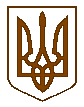 УКРАЇНАКОМИШУВАСЬКА СЕЛИЩНА РАДАОРІХІВСЬКОГО РАЙОНУ ЗАПОРІЗЬКОЇ  ОБЛАСТІДВАДЦЯТЬ ЧЕТВЕРТА СЕСІЯ  ВОСЬМОГО СКЛИКАННЯРІШЕННЯКеруючись  ст. 26 Закону України «Про місцеве самоврядування в Україні», Законом України «Про Основні засади (стратегію) державної екологічної політики України на період до 2020 року», Законом України «Про охорону навколишнього природного середовища», Законом України «Про відходи», статті 91 Бюджетного кодексу України,  Комишуваська  селищна рада ВИРІШИЛА:Затвердити        Програму    поводження  з   твердими    побутовими відходами на території    Комишуваської  селищної    ради на 2018- 2022     роки (далі-Програма), (Додаток 1).2. Відділу житлово-комунального господарства селищної ради забезпечити організацію виконання заходів Програми. 3. Фінансовому відділу селищної ради передбачити  кошти на виконання заходів Програми.4. Контроль за виконанням цього рішення покласти на постійну комісію селищної ради з питань промисловості, підприємництва, транспорту, житлово-комунального господарства та комунальної власності.Селищний голова                                                                      Ю.В.Карапетян20.03.2018                                           № 02Про Програму поводження з твердими побутовими відходами на території Комишуваської селищної ради на 2018- 2022 роки